            1. Form iş kazasına maruz kalan çalışan tarafından doldurulacaktır.             2. Bu belge, ekinde varsa iş kazası ile ilgili elde edilen tüm belgelerle/fotoğraflarla/krokilerle birlikte özlük dosyasında arşivlenir.             3. İş kazası bildirimini yapan personel tüm eklerin birer sureti ile bu tutanağı İş Sağlığı ve Güvenliği Koordinatörlüğüne gönderir.İş Kazası Geçiren Öğrenci İmzası       İş Güvenliği Uzmanı İmzası               İşyeri Hekimi İmzası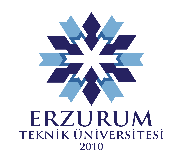 ERZURUM TEKNİK ÜNİVERSİTESİİŞ SAĞLIĞI VE GÜVENLİĞİ KOORDİNATÖRLÜĞÜİŞ KAZASI BİLDİRİM FORMU(ÖĞRENCİ)İş Kazası Geçiren Öğrencinin;İş Kazası Geçiren Öğrencinin;Adı- Soyadı:T.C. Kimlik No:Fakülte/Yüksekokul:Sigorta No:Staj Başlama Tarihi:İşyerinde Görev Yaptığı Birim:Görevi:Kaza Tarihi ve Saati:Kaza Günü İşbaşı Saatı̇:Kaza Sonucu Tıbbı Müdahale : Yapıldı ( )        /      Yapılmadı ( ) Tıbbı̇ Müdahaleyı̇ Yapan Vücudunda Yaralanan Kısımlar:İş Kazası Sırasında Kullandığı Araç, Gereçler:İş kazasının oluş şeklini baştan sona, ayrıntılı biçimde anlatınız:İş kazasının oluş şeklini baştan sona, ayrıntılı biçimde anlatınız:İş kazasının oluş şeklini baştan sona, ayrıntılı biçimde anlatınız:İş kazasının oluş şeklini baştan sona, ayrıntılı biçimde anlatınız:Adı Soyadı:Görevi:Cep Telefonu:Birim Amiri:0 (……) ……  ….  ….Varsa Tanık:0 (……) ……  ….  ….Varsa 2. Tanık:0 (……) ……  ….  ….Kazaya Aı̇t Fotoğraf Ve Krokı̇: (Fotoğraf tutanağa eklenecektir.) İş Güvenlı̇ğı̇ Uzmanı / İş Yerı̇ Hekı̇mı̇ Görüşü: 